6.2. Rollo May eta Nortasunaren Fokapen ExistentzialaRollo May: Psikologia ExistentzialaPentsalari existentzial aitzindarietatik abiatuz (Nietzsche, Kierkegaard),Filosofia Existentzialaren garapena Bigarren Mundu Gerraren ondotik (Sartre, Jaspers ...)Lehenengo psikologo eta psikiatra existentzialistak: Binswanger, Boss, FranklMay: pertsonak esperientzien munduan bizi dira eta beren bizitzaren erantzuleak diraEz da bera humanismoa eta existentzialismoa. Fokapen propio bat da existentzialista. Bigarren mundu gerran heriotz asko,hobeto esanda, erailduak izan ziren. Honen ondorioz etsipen oso handi bat sortzen da. Bizi ditugun egoeren erantzunkizuna dugu. 1.Filosofia Existentziala1.1. Zer da Existentzialismoa?Korronte psikologiko teorikoei eta terapeutikoei bide eman zien pentsamendu korronte filosofikoakFilosofia Existentzialaren oinarrizko bost ezaugarri:1. Existentziaren lehentasuna esentziaren gainetik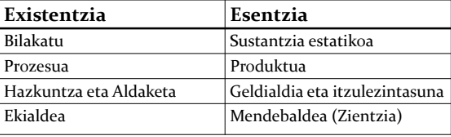 Existentzialistentzat, gizakia muina da bere hautuen bitartez bere burua etengabe birdefinitzeko gaitasunakCatellek aurkitu nahi zuen nortasunaren elementuak. Nortasunaren esentzia aurkitu. Defendatu 16 elementuz osatzen dela. Rogers ez da kezkatzen esentzian. Rogersek ikertu pertsonaren bilakaera. Psikologian azpimarratuko da pertsonaren nortasunaren bilakaera.Ekialderako joera handia. Induismoa, yoga, meditazioa… Existitzen dena bilakaera batean badago. Benetan garrantzitsua pertsonak hautuak egiten ditugula da. 2. Existentzialismoa subjektu eta objektuaren arteko zatiketaren kontra dagoGizakia objektu batetara bihurtuta geratzen dela defendatzen dute.Gehiago esaten digute pertsonen idatziek datu enpirikoak baino. Gizakia deshumanizatu.3. Esanahia: gizakiak bere bizitzari esanahi bat aurkitu nahi dioGizakiok bizitzaren zentzu bat bilatzen dugu.Gizakioi ezberdin egiten gaitu honek.4. Erantzukizuna: garenaren eta izan gaitezkeenaren erantzuleak gara.Pertsona bere bizitzaren erantzulea da.Izan daitekeenaren erantzulea da berez. Sartre: “gizakia bere existentziarekin egiten duena da”5. Existentzialismoa anti-teorikoa daEsperientziak aldez aurreko eredu batekin ahokatzen direnean beren benetakotasuna galtzen dute eta esperimentatu dituen banakoarengandik disoziatzen diraExistentzialista sinesleen ustez jainkoak esanahi bat jarri du eta gizakiok hura aurkitu behar dugu. EZ- sinesleen ustez ez dago ezer aurkitzeko, sortu egiten dugu hau. 1.2. Psikologia Existentzialaren oinarrizko kontzeptuak1.2.1. Munduan egon (Dasein)Dasein: Pertsona eta ingurunearen oinarrizko unitatea. Pertsona presente dago berebizitzan, gertatzen den lekuan, gertatzen den heineanMunduan egotea presente eta inplikatuta.Presente egon gure bizitzan.Dasein-aren zentzua ez izan: antsietatea eta etsipena pertsona eta munduaren edo bere buruaren arteko urruntzeagatik.“etsipen handiagoa sortzen du pertsona batek irrifar faltsua erakustean depresioa duena eta hau onartzen duen batek baino”Dasein-aren zentzua ez izan: arrunta da mendebaldarren artean, ez bakarrik nahasmendu psikopatologikoak dituztenen arteanNaturarekiko urruntasunaPertsonarteko erlazio esanguratsuen gabeziaNi benetakotik banaketaDasein-aren hiru osagai:UmweltMitweltEigenwelt1.2.1.1. UnweltObjektu eta gauzen mundua, natura eta lege naturalakInpultsu biologikoak (gosea, logura, ...)Gertakari naturalak (e.b., jaiotza eta heriotza)Ihes egin ezin diogun mundua eta bere ezaugarrietara egokitu beharra dugunaEzin diogu ihes egin baina disoziatu gaitezke.Adibidez: Badakigu heriotza existitzen dela baina hau ebitatzen dugu. 1.2.1.2. MiltweltPertsonen arteko harremanen mundua, ez objektu gisa, pertsona gisa hartuak baizikPertsonen dasein-a (existentzia) errespetatu behar daBesteen dasein-a errespetatu ezean, pertsonak objektu bilakatzen dira, eta pertsonarteko harreman esanguratsuen gabezia emango daPertsonen arteko harremanak geroz eta zaporegabeagoak dira, pertsonekin interesen baitan harremantzen garelako. 1.2.1.3.EigenweltBanakoak bere buruarekin duen harremanaren munduaGure buruaz kontziente izan eta ulertzea nor garen, objektu (Umwelt) eta pertsonekin (Mitwelt) erlazionatzen gareneanAdibidez: “Zer esanahi du esperientzia honek niretzako?” “Zer modutan parte hartzen du pertsona horrek nire bizitzan?”Mendebaldeko jendarteetan, gizabanako asko beren benetako niarengandik urrunduta daude1.2.1. Munduan egon (Dasein)Pertsona orekatuek hiru dimentsio hauek aldiberean bizi dituzte: mundu naturaleanegokitzen dira, beste pertsonekin erlazionatzen dira eta beren esperientziek duten esanahiaz kontziente diraMunduarekin, pertsonekin eta geure buruarekin konektatua izatea. 1.2.2. Ez izanNorberaren existentziaren kontzientziak, ez-izatearen beldurra eragiten du, ezerezari (nothingness) edo hutsari beldurraEzerezari beldurraHeriotza: hutsarenaganako bide zuzenena (ezerez potoloena da)Bizitza esanguratsuagoa egiten da heriotzaren segurtasunari aurre egiten zaioneanHuts horri adorez aurre egiten ez badiogu gure heriotza onartuz, ezereza patologia askotarikoen bitartez agertuko da: adikzioak, promiskuitate sexuala, portaera konpultsiboak, gizartearen igurikapenekiko adostasun itsua edo etsaitasun orokortua besteekiko eguneroko harremanetanHeriotzarekiko beldurrak jarrera defentsibo bat sortzen du, eta potentzialki izan ahal izango genukeena baino bizitasun eta osotasun gutxiagoz bizitzea dakarErabakiak kontzienteki eta aktiboki hartu gabeGure kontzientzia maila gutxituzGure indibidualtasuna ezeztatuzNolanahi ere, bide hauek etsipen eta huts sentimenduak eragiten dituzteKontzietzia maila txikituz, modu alienatuago batean egonda… heriotzan ez pentsatu. Ukatzen dugunean existentzia ondoeza hasten da. 2. AntsietateaPertsonak sentitzen duenean beren bizitza edo harekin erlazionatutako zerbait, edobizitzaren balio inportante bat mehatxatua dagoela antsietatea sortzen da.Pertsonak bere potentzialaren garapenaren aferari heltzen dioenean agertzen daBultzarazi dezake hazkuntza zein geldialdiaAskatasunak (aukeratzeko ahalmena) halabeharrez antsietatera daramaErabaki garrantzitsuak hartzean antsietatea sortzen da. Zerbait naturala da. Kierkegaard: “antsietatea askatasunaren bertigoa da”Askatasuna↔ Antsietatea2.1. Antsietate normala vs patologikoaAntsietate normala:Pertsonaren garapenak eta bilakaerak ezinbestean antsietate maila bat dakarte. Antsietate hau eraikitzailea edo normala daMehatxuarekiko proportzionala daErabakia oso potoloa bada eta ondorio sakona izango badu antsietate maila altua. Antsietate neurotikoa:Mehatxuaren aurreko erreakzio desproportzionatua, errepresioa dakarrena eta psike barneko gatazkaren beste forma batzuk, ekintzaren eta kontzientziaren blokeoekinBalioak dogma bihurtzen direnean, ez dago hazkuntzarikIdeia ukiezinak ditugunean. Iritsi daiteke puntu bat non dogma haiek alde batera utzi behar ditugula. 3. ErruduntasunaPertsonek beren potentziala ukatzen dutenean, besteen premiak ez dituztenean egokiro hautematen, edo mundu naturalarekiko beren menpekotasunaren kontziente ez direnean sortzen daAntsietatea eta erruduntasuna ontologikoak dira, izatearen izaerari egiten diote erreferentzia eta ez egoera zehatzek bultzatutako sentimendueiBerez daukagu antsietatea esperimentatzeko ahalmena eta erruduntasuna sentitzekoExistitzen ditugulako jasaten ditugu. Erruduntasun ontologikoaren hiru forma (normalak):Umwelt erruduntasunaMitwelt erruduntasunaEigenwelt erruduntasunaUmwelt erruduntasuna: munduan ez egotearen kontzientziaren ondorioz sortzen denerruduntasuna, naturarenganako gure banaketarenaz.Mitwelt erruduntasuna: besteen mundua egokiro hautemateko gure gaitasun ezaz datorrenerruduntasuna; besteenganako erlazioetan ez-gai sentitzen gareneanEigenwelt erruduntasuna: gure potentzialtasunaren ukazioa edo garatzeko ezintasunari lotua dagoen erruduntasunaPertsona batek jakinda bere bizitza x bidetik doala, iaioa dela zerbaitetan eta beldurrarengatik, porrotarekiko bedurrangatik… ez denean saiatzen potentzialtasun hura erabiltzenErruduntasun ontologikoa positiboki zein negatiboki erabili edo integratu daiteke bizitzan. Positiboki pertsonarengan apaltasun osasuntsua bideratzen duErruduntasun neurotikoa: erruduntasun normala ukatu nahi dugunean, berau neurotizatu eta patologizatzen daSintomak: inpotentzia sexuala, depresioa, besteenganako krudeltasuna edo erabakiak hartzeko ezintasunaJoera handia daukagu erruduntasuna ez sentitzeko. Sentimendu bat da gure gizarteak gaizki ikusia duena. 4. NahitasunaEsperientziari esanahia ematen dion egitura eta pertsonei etorkizunari buruzko erabakiak hartzeko gaitasuna ematen dienaEsperientzia ezin da existitu nahitasuna gabeNahitasuna batzuetan inkontzientea da.Nahaste psikologiko askotan pazienteak ezin du ikusi bere benetako “intentzionalitatea” zein den. Sarri terapiaren lana izaten da hori ikusten laguntzea5. Zaintza, maitasuna eta borondateaZaindu: beste pertsona bat gizaki bezala ikusi, eta bere min, poz, erru edotristurarekin identifikatu (enpatizatu)Pertsona bat pertsona bezala ikusi eta haren premiataz preokupatu. Prozesu aktiboa da; bada zerbait axola zaiguna.Zaintza ez da maitasuna, baina bere iturri bat da.Maitasuna: beste pertsona baten presentziarekin gozatu, eta bere balioa eta garapena gurea bezain beste balioetsizMay: Zaintzarik gabe ez dago maitasunik, bere oinarria delako. Borondatea: nork bere burua antolatzeko gaitasuna, halako moldez, norabide batean edo xede baterantz aurrerapena gauzatu daitekeelaDesirak ez du kontzientziarik behar;borondateak bai; 5.2. Maitasuna eta borondatearen banaketaMaitasuna eta borondatearen arteko banaketa gaixobera gure gizarteanMaitasuna sexuarekin lotzen da, eta sexua desira da, hau da, borondaterik gabekoaBorondatea lotzen da determinazio tematiari, eta hau lotzen da joera norberekoi eta pasio gabekoei: ez dago zaintzarik, bakarrik manipulazioaNola ematen da banaketa hau?Jaiotzean amarengandik elikatua izateko desira ez dago borondatearekin lotutaBorondatea garatzen hasten denean bizpahiru urterekin, oposaketa formaz aurkezten da, haurraren borondatearen baieztapena dena, baina gurasoek oposizio gisa interpretatu eta ito nahi izaten duteModu honetan haurrek ikasten dute borondatea eta maitasuna banatzenGure kulturaren arazoa: pentsatzea maitasunak ez duela borondate beharrik.May: maitasuna eta borondatea elkartzea pertsona helduaren lanaPertsona heldua: maitasuna eta borondatearen esanahia da beste pertsona bat laguntzea:aukera libre bat eginez, pertsona hori zainduz erantzukizunez5.3. Maitasunaren FormakMaitasunaren formak: sexua, Eros, Filia eta AgapeSexua: ekintza sexualen bitartez asetzen den funtzio biologikoa. Antzinaroan: premia naturalaEros: maite den pertsonarekin bategite iraunkorrarekin ugaltzea edo sortzea helburu duen desira psikologikoaPertsona batekiko epe luzerako harremana sortzea. Filia: bi pertsonen arteko laguntasun ez sexuala (adb. anai-arreba edo lagunen arteko maitasuna)Agape: besteenganako estimua, bestearen ongizatearen kezka norberaren etekinaz harago. Maitasun altruista; ez da merezitakoa eta baldintzarik gabekoa daPertsona orekatuen arteko erlazioak maitasunaren lau forma hauek izaten dituzte: interes sexuala, iraupen luzeko harremanaren nahia, laguntasun benetakoa eta bestearekiko kezka desinteresatua6. Askatasuna eta PatuaGizakiak bere askatasuna eta bere patua onartu behar dituAskatasuna: banakoaren gaitasuna jakiteko zerbait egitera determinatuta dagoelaAskatasuna: aldatzeko posibilitatea, aldaketa desberdinen aukera izatea. Askatasunak antsietate normalaren handiagotzea dakarAskatasunaren bi forma: askatasun existentziala eta oinarrizko askatasuna6.1. Askatasunaren formakAskatasun existentziala: norbere erabakien arabera jarduteko askatasunaOinarrizko askatasuna: Izatearen askatasuna, barne askatasuna. Bizitzaren edo bizitzaren gertakarien aurreko gure jarrera pentsatzeko eta erabakitzeko askatasun ezabaezinaGure jarrera erabakitzeko dugun askatasuna. Norberaren existentziarekin sortutako askatasuna. Gertatzen zaizkien gauzen aurrean haien jarrera erabakitzeko. Oinarrizko askatasuna:Picasso, kubismoa eta Avignon-go andereñoak. Artista baten eboluzio artistikoak zerikusia dauka bere buruari ematen dion askatasunarekin. Sorkuntza erlazionatzen da askatasun esentzialarekin. Bere askatasuna, gaitasuna du bere barneko askatasunarekin konektatzeko. Askatasun oinarrizkoa. 6.2. Zer da Patua?May: unibertsoaren helburua gutariko bakoitzean adieraziaPatua: heriotza, generoa, bereizgarri biologikoak, bereizgarri biologikoak, psikologikoak eta kulturalakEz du predestinaziorik esanahi, helburua, xedea baizikGure patuaren limiteen baitan, aukeratzeko posibilitatea dagoAldaketa guztiak ez dira posibleAskatasuna eta patua elkarren mendekoakPertsonok gauza positiboak ditugu, aspektu positiboak, gaitasunak. Bestalde ere determinismoak (fisikoak: gaixotasun genetikoak, sozialak: auzo pobrekoa izatea, familian: guraso eskizofrenikoa) Gaitasunak baditu idazteko bide bat markatzen dio adibidez. Pertsonak erabakitzen du patuaren aurka joan, patua egin… Patua:destinoLibreak gara gure patua onartzen dugun neurrian. Bizitzak markatzen dizuna, baina bidean askatasuna dago.7. Mitoaren IndarraMendebaldeko gizakiek premia handia mitoetarakoMitoen faltan: kultu erlijiosoak, drogak, herri kultura (pop kultura)Mitoak: arazo pertsonal zein sozialetarako azalpenak ematen dituzten sinismenkontziente eta inkontzienteen sistemakGizarte bati kohesioa ematen dioten historiakMitoek lagundu gizakiari bizitzen. Bere bizitzaren esanahia ematen diote. Gertakariei esanahia emateko modua. Mitoek garapen psikologikoa lagun dezakete baldin eta pertsonek bere egiten badituzte eta ahalbidetzen badiete errealitate berri batMitoak ukatzen badira urruntasuna, apatia eta hutsa sortzen diraBete nahi dugu eduki materialekin horretarako ez den edukiontzi bat. Adam eta ebaSugea=adimenaren sinbolo bat.Ezagutzaren ondorioz gaizkia eta ongia bereizten ikasten dute. Bagavad Gita (Indiako mitoa). Liburu bat india zaharrekoa. Kontakizun zahar bat, poetikoa. Printze bat, familia zatitua du eta gerra bat gauzatzen da familia bereko kideen artean. Alde batean printzea eta bestean bere senide batzuk. Printzea zatitua sentitzen da, maite zituen pertsonen kontra zijoalako. Jainkosa bat azaltzen zaio eta esaten dio gerlari bat dela, gerra egin behar duela, eta honen ondorioz abiatzen da. Jainkosak esan haren patua betetzeko (era inplizitu edo inkontziente batean). Zuk egin zure bidea eta ez kezkatu besteon iritziaz. Beste mito esanguratsu bat psikologoentzat: Edipo Wiki:  Idazki honetan Krisnak, Visnu gizon eginak, dharma edo erlijioaren berri ematen dio Arjuna printzeari; salbazioari buruz hitz egiten du batez ere.8. PsikopatologiaGure garaiaren ondoeza: apatia eta hutsaPatua ukatzen denean edo mitoak abandonatzen direnean izatearen norabidea galtzen daPatua ukatuz gero askatasuna ukatu. Pertsona ugari sentitzen da mundutik, besteengandik eta bere buruarengandik urrun, honen ondorio izanik apatia eta kontzientzia mugatuaPsikopatologia (May): komunikazio falta, gaitasun gabezia besteak ezagutzeko etabizitza beraiekin konpartitzekoNahaste psikologikoak dituzten banakoek beren patua ukatzen dute eta berenaskatasuna galdu9. PsikoterapiaMay-k ez du sortuko teknika psikoterapeutiko identifikagarririkEz du uste terapiak antsietatea eta erruduntasun sentimenduak gutxitu behar dituenikez dira txarrak. Islatzen dutena da pertsona hura konfrontatuta dagoela bere bizitzako elementuren batekin. Psikoterapiak pertsonak humanoagoak egin behar dituSintoma neurotikoak: askatasunetik alde egiteko moduak eta pazienteek beren potentzialtasun osoa garatzen ari ez direnaren seinalePertsona humanoagoak: Pertsona konektatuagoa errealitatearekin, besteekin, bere buruarekin eta munduarekin. Pertsona ikusi behar da sintomaren atzean. Sintoma figura bat eta beste guztia haren bizitza osoa. Nola lagundu pazienteak?Giza topaketa benetakoa eskainiz, terapeutak bere humanitatea emanezTerapeutek aurre gin behar diote haien bizitzako arazoei. Lagundu pazienteak bere patuari aurre egiten, eta dagokien antsietate eta erruduntasuna sentitzen (ukapenak patologia sortzen du)Antsietatea gorputzaren mekanismo bat.(sukarrarekin antzekotasuna)